Критерии оценки ВПР 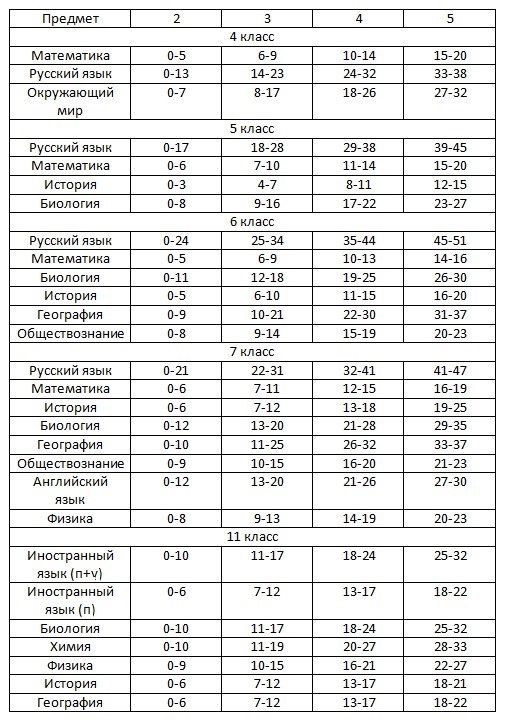 